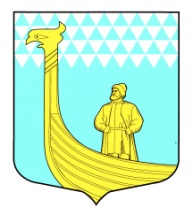 АДМИНИСТРАЦИЯМУНИЦИПАЛЬНОГО ОБРАЗОВАНИЯВЫНДИНООСТРОВСКОЕ СЕЛЬСКОЕ ПОСЕЛЕНИЕВолховский муниципальный район Ленинградская областьдеревня Вындин Островул. Школьная, д. 1 аПРОЕКТ                                                          П  О  С  Т  А  Н  О  В  Л  Е  Н  И Еот  « ___ » ________ 2017 года № __                                                        Об установлении стоимости одногоквадратного метра общей площади жилого помещения на первый квартал 2018 года в рамках реализации подпрограммы «Обеспечение жильём молодых семей» ФЦП «Жильё» на 2015-2020 годы подпрограмм «Жильё для молодежи» и «Поддержка граждан, нуждающихся в улучшении жилищных условий, на основании принципов ипотечного кредитования в Ленинградской области» государственной программы ленинградской области обеспечение качественным жильём граждан на территории Ленинградской области»Руководствуясь методическими рекомендациями по определению средней рыночной стоимости одного квадратного метра площади жилья в муниципальных образованиях Ленинградской области, утвержденными распоряжением Комитета по строительству Ленинградской области от  04 декабря 2015 года № 552, по данным Ленинградского областного жилищного агентства ипотечного кредитования, территориального органа Федеральной службы государственной статистики по г. Санкт-Петербургу и Ленинградской области, муниципального казённого учреждения по строительству и землеустройству Волховского муниципального района Ленинградской области, договора купли-продажи квартиры в Волховском районе администрация муниципального образования Вындиноостровское сельское поселение, на основании произведенного расчета  п о с т а н о в л я е т:1. Утвердить среднюю рыночную стоимость одного квадратного метра общей площади жилья в муниципальном образовании Вындиноостровское сельское поселение  Волховского муниципального района Ленинградской области в рамках реализации подпрограммы «Обеспечение жильём молодых семей» ФЦП «Жильё» на 2015-2020 годы подпрограмм «Жильё для молодежи» и «Поддержка граждан, нуждающихся в улучшении жилищных условий, на основании принципов ипотечного кредитования в Ленинградской области» государственной программы Ленинградской области обеспечение качественным жильём граждан на территории Ленинградской области» для расчёта размера субсидий предоставляемых на приобретение (строительство) жилья на первый квартал 2018 года – 35 762 рублей (Тридцать пять  тысяч   семьсот шестьдесят два рубля). Приложение 1.2. Данное постановление подлежит опубликованию в средствах массовой информации и размещению на официальном сайте МО Вындиноостровское сельское поселение. 3. Контроль за исполнением данного постановления оставляю за собой.Глава администрации:                                           М.А. ТимофееваУтвержден постановлением                                                                                 от « ___ » _________  . № ___Приложение 1              27 720   х 0,92 + 20 000 х 0,92 + 55 305+ 42 006Ср. кв.м. = ------------------------------------------------------------------- =                           4= (25 502 + 18 400  + 97 311) : 4 = 141 213 : 4 = 35 303  руб.Ср. ст. кв.м =  35 303 х 101,3 = 35 762  руб. Наименование муниципального образования(поселения)Реквизиты правового акта органа местного  самоуправления об утверждении средней рыночной стоимости одного квадратного метра общей площади жильяПоказатель средней рыночной стоимости одного квадратного метра общей площади жилья                   (Ср-ст_квм)Ст догСт кредСт статСт строй1234567МО Вындиноостровское сельское поселениепостановление администрации 35 7622772020 00055 30542 006